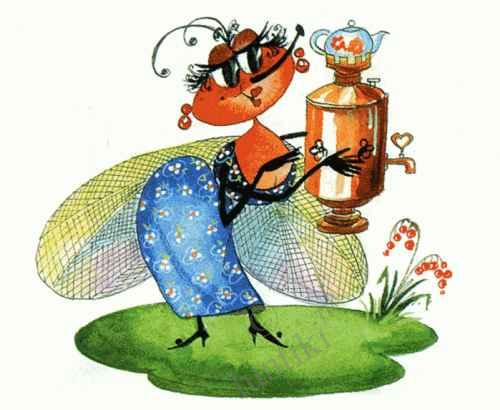                                                                                                                                               Муха Цокотуха